Publicity / photography consent form Please complete this form if photographs, images, video and comments are for public use. Photography is used to refer to any image in any format, moving or still, recorded on any equipment (for example camera, mobile phone, tablet, video recorder).
Details of projectDescription: Date: I understand that all photographs, images, video and comments relating to this project are for public use and may be used publicly or privately in video, radio or TV broadcast, media websites, social media platforms and on the Barnsley Council, Barnsley Museums, Fusion and Barnsley Museums and Heritage Trust (BMHT) website.
Your consentBy ticking the boxes below I give consent for Barnsley Council, Barnsley Museums, Fusion and Barnsley Museums and Heritage Trust (BMHT) to use my still and moving images, audio and comments, in:
 Digital communications such as their websites and social media channels. 
 External news media and their associated websites and social media channels including print, television   
    and radio. Publicity, fundraising and advertising materials, including printed publications. Presentation and exhibition materials.I understand that still and moving images and audio will be stored electronically in accordance with Data Protection Act 2018 and General Data Protection Regulations. Barnsley Council, Barnsley Museums, Fusion and BMHT may continue to use them for up to three years from the date of signing. I have the right to withdraw this consent at any time by emailing barnleymuseums@barnsley.gov.uk or calling 01226 242905 - however, I understand that where the council and museum has published these on social media/online sites that it can only remove the original image and is unable to remove any third party shared images and clips.
Your signatureI understand the above request and give informed consent.
Name (printed) 			Date: 
Parent/Guardian’s signature (to be completed for children under 16 years old)I am the parent or legal guardian of the person in the photographs, filming, recording or comments (proof may be required). I understand the above request and give informed consent.Parent / Guardian full name: Child’s full name:	Contact Details (queries only): 				Relationship:					Signature: 		Date: 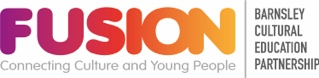 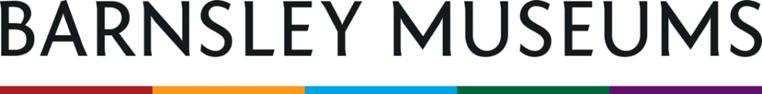 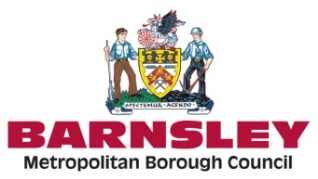 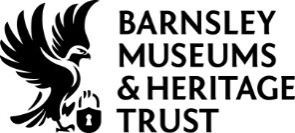 